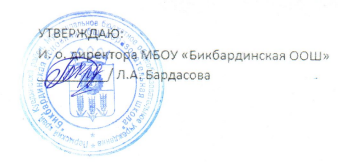 Ежедневное меню 5-9 классы «28» ноября 2023г.Прием пищиРаздел№ рец.Наименование блюдаВыходЦенаКалорийностьБелкиЖирыуглеводыЗавтракГор. блюдо207Каша рисовая молочная с маслом18519,4027261038Гор. напиток508Компот из сухофруктов2007,251101027Хлеб109Хлеб ржаной403,30703013Хлеб110Хлеб пшеничный403,30723014ОбедГарнир 429Пюре картофельное18016,2720545212 блюдо372Голубцы ленивые10022,571259413Гор. напиток508Компот из сухофруктов2007,251101027Хлеб109Хлеб ржаной403,30703013Хлеб110Хлеб пшеничный403,30723014Фрукт82Мандарины10017,4038108